РАСПОРЯЖЕНИЕАдминистрации муниципального образования «Мамхегское сельское поселение»от 22.01. 2024г. № 02-р                                                                    а.  МамхегОб утверждении  штатного расписания  работников Администрации Мамхегского  сельского поселения           В соответствии с решением Совета Народных Депутатов  муниципального образования «Мамхегское  сельское поселение от 11.02.2022г. №124  «Об утверждении Положения «О денежном вознаграждении лиц, замещающих муниципальные должности, и денежном содержании муниципальных служащих муниципального образования «Мамхегское сельское поселение» редакции «Решение Совета народных депутатов муниципального образования «Мамхегское сельское поселение» от 26.10.2023г. №24»:        1.Утвердить штатное расписание работников Администрации Мамхегского  сельского поселения с 09.01.2024 года согласно  приложения к настоящему распоряжению.       2.Главному специалисту  главному бухгалтеру Дауровой Д.М. обеспечить исполнение  настоящего распоряжения.Глава администрации муниципального образования «Мамхегское сельское поселение»                                                Р.А. ТахумовРЕСПУБЛИКА АДЫГЕЯАдминистрацияМО «Мамхегское сельское                   поселение»                                      385440, а. Мамхег,, ул. Советская,54а. 88-777-3-9-22-34АДЫГЭ РЕСПУБЛИКМуниципальнэобразованиеу«МамхыгъэчъыпIэ кой»иадминистрацие385440, къ. Мамхэгъ,ур. Советскэм, 54а.88-777-3-9-22-34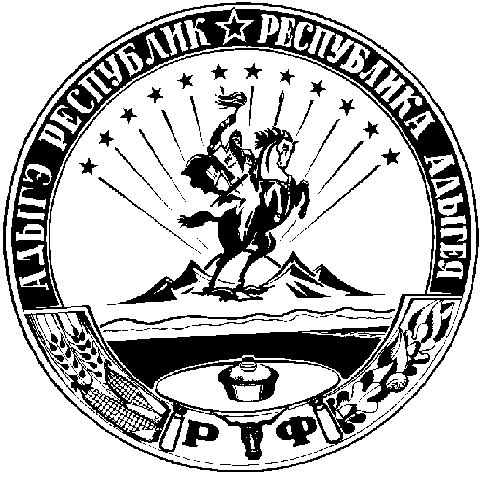 